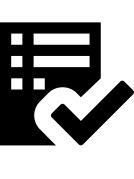 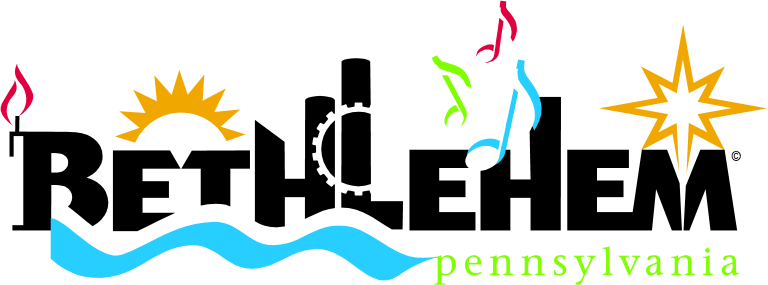 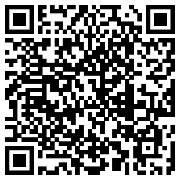 We’re glad that you are interested in locating or expanding your business in Bethlehem.  This checklist will help make this process as simple as possible so you can get to the business of running your business!  The following items serve as the foundation for any business looking to operate within the City.I have outlined my business operations in a business plan or similar document.             	Yes   Partly   NoMy business is legally formed and authorized to conduct business in Pennsylvania.       	Yes   Partly   NoI have identified potential locations in Bethlehem for my business. Need help?	Yes   Partly   NoAddress #1: 	     Address #2: 	     Address #3: 	     I have the financing in place necessary to facilitate this project.	Yes   Partly   NoWith the groundwork of your business complete, it’s time to set up a meeting with the Department of Community & Economic Development (DCED).  DCED encompasses site selection, planning and zoning, code enforcement, permitting, economic development, and health.  This arrangement is essential to providing a streamlined experience for you and your business.Email starthere@bethlehem-pa.gov or call (610) 865-7085 to set up a meeting today.The City and community partners are committed to supporting small business & entrepreneurship.  Please email starthere@bethlehem-pa.gov or call (610) 865-7085 to find out if you are eligible for any of the following programs:Bethlehem Small Business Loan Fund Facade Grant/Loan ProgramsSouthside Bethlehem Keystone Innovation Zone US Small Business Administration Funding 	When settling on a location for your business, it helps to locate in an area where it’s permitted!  If permits and/or approvals are pending, you may want to condition any sale or lease upon their receipt.Email starthere@bethlehem-pa.gov or call (610) 865-7085 to discuss zoning with our Zoning Officer.Now…it’s time for the homestretch!  You are now at the point where it will become necessary to acquire the necessary permits for your business.  The City has recently streamlined this process for your convenience and we’ll be happy to help you through this process.  All permits and approvals will be managed by our Permit Coordinator.  You can contact this person at any time through email starthere@bethlehem-pa.gov or calling (610) 865-7085.The first submission is the Commercial Certificate of Occupancy and supplemental documents listed below:Commercial Certificate of Occupancy 	Submitted   Building Permit 				Submitted  Business Privilege License 		SubmittedHealth License (if applicable) 		Submitted	N/AYour submission above will trigger additional permits as needed below and the corresponding departments will be notified that your permit will need to be reviewed:Permit ChecklistElectrical					Submitted	Approved	N/APlumbing					Submitted	Approved	N/AMechanical					Submitted	Approved	N/AEngineering					Submitted	Approved	N/AFire						Submitted	Approved	N/ATraffic 					Submitted	Approved	N/A      			Submitted	Approved	N/A     					Submitted	Approved	N/A     					Submitted	Approved	N/AIf you are planning on altering façade for your business or installing signs within one of the City’s Historic Districts, you will need to seek a Certificate of Appropriateness from the Historic District Commission.  Certificate of Appropriateness 		Submitted	N/AHistoric District Design Guidelines & MapSouthside Design Guidelines, Signage Guidelines & MapYou’re almost across the finish line.  Once you secure the items below, the City considers you officially open for business!Certificate of Occupancy (and Health License if Applicable)	Secured	Permit #:      	 Issue Date:      Approved Business Privilege License				Secured	License #:     	 Issue Date:      	Certified Waste Hauler 					Secured	Hauler:          Issue Date:      Congratulations on successfully opening your business!  Email starthere@bethlehem-pa.gov or call (610) 865-7085 to set up a time for a ribbon cutting.This business checklist is intended to serve as a guide for individuals interested in opening a business in the City of Bethlehem.